ANOTACE: Záměrem této sady výukových materiálů s názvem Funkce je poskytnout žákům ucelený přehled funkcí a příklady k procvičení.Jednotlivé DUMy jsou určeny pro žáky 1. ročníku nástavbového studia oboru Podnikání. Tento pracovní sešit slouží k procvičení příkladů zaměřených na vlastnosti funkcí. Obsahuje sadu příkladů i s výsledky pro kontrolu. Tento pracovní list navazuje na předešlé prezentace.Cílová skupina: 17-19 letStupeň a typ vzdělání: Matematika, 1. ročník nástavbového studia oboru Podnikání.Zdroje: Veškerý text je dílem autora materiálu.PRACOVNÍ LIST – vlastnosti funkcíUrčete, zda se jedná o funkce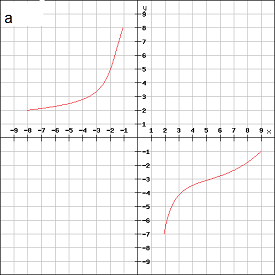 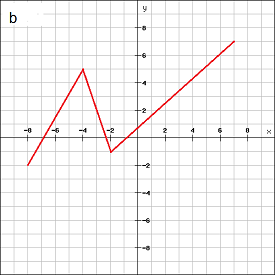 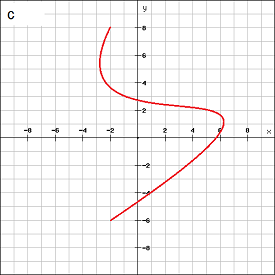 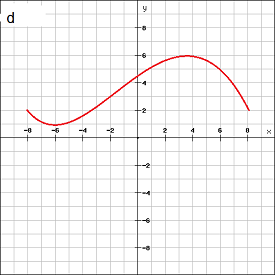 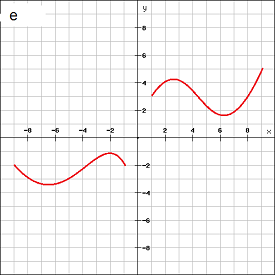 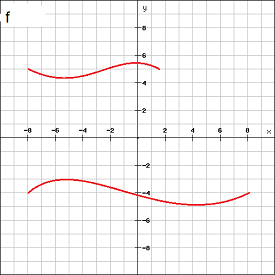 Určete definiční obor a obor hodnot funkcí na obrázku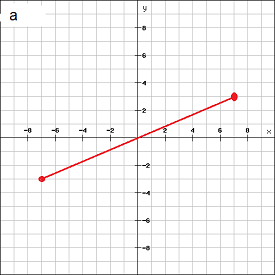 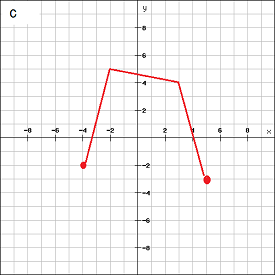 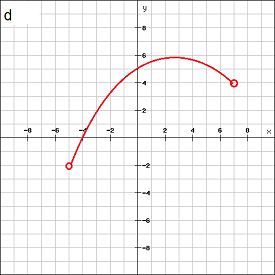 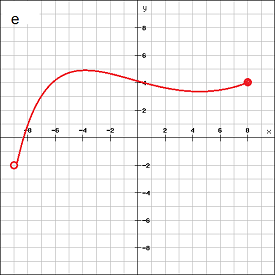 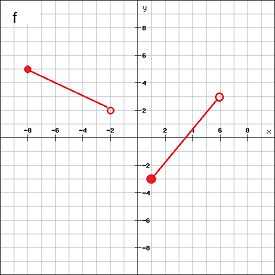 Určete definiční obor funkcíUrčete hodnoty funkcí v zadaných bodech pro Určete, pro která x má funkce hodnotu 5Rozhodněte, zda jsou funkce na obrázku liché nebo sudé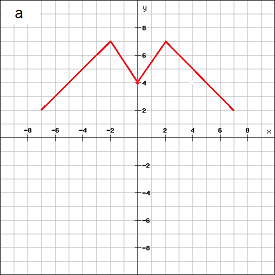 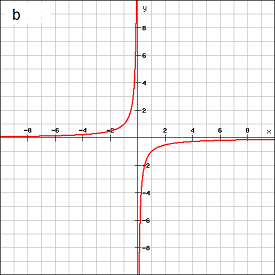 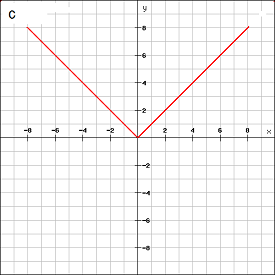 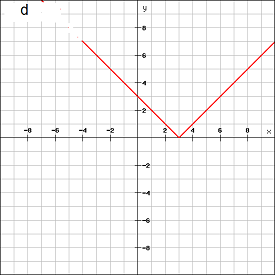 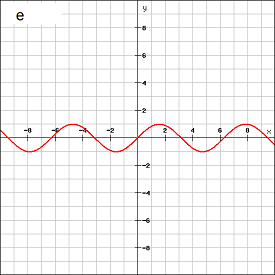 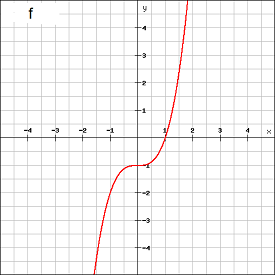 Doplňte graf na obrázku tak, aby funkce byly sudé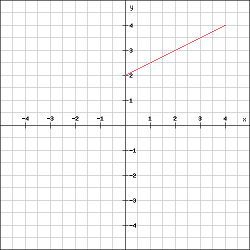 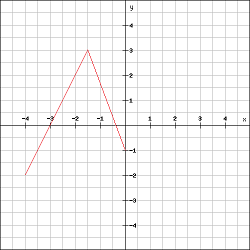 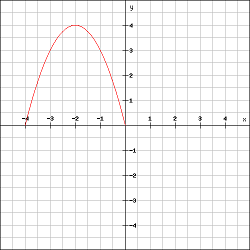 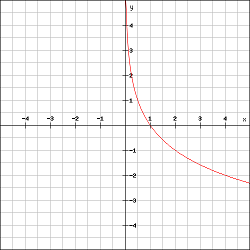 Doplňte graf na obrázku tak, aby funkce byly liché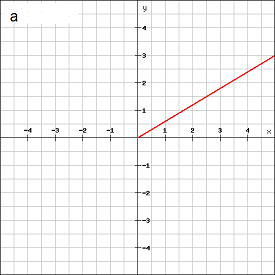 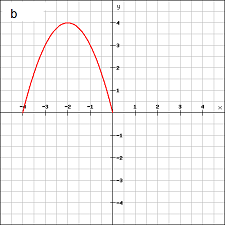 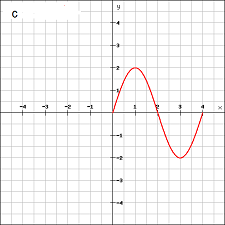 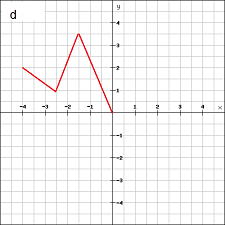 Rozhodněte, zda jsou funkce prosté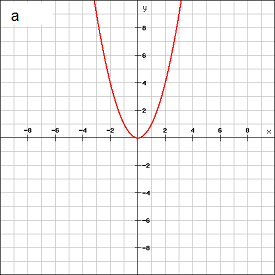 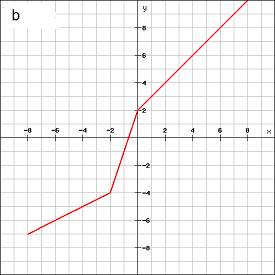 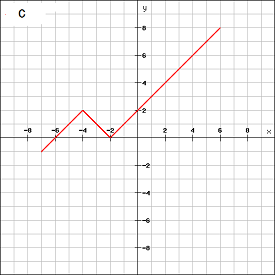 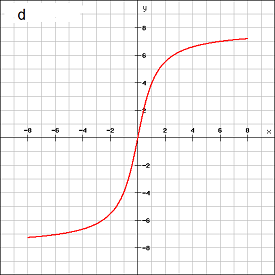 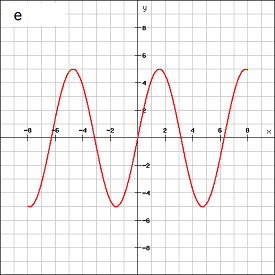 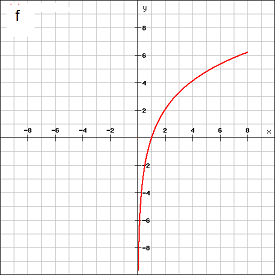 VÝSLEDKYAnoAnoNeAnoAnoNeSudáLicháSudáAni sudá, ani licháLicháAni sudá, ani lichá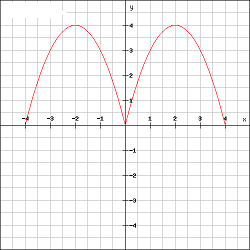 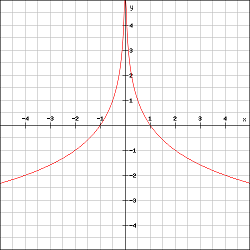 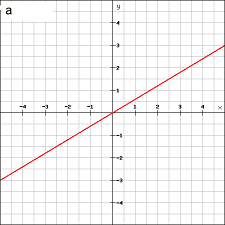 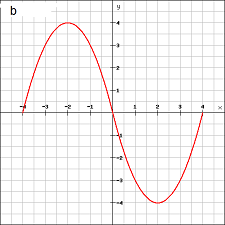 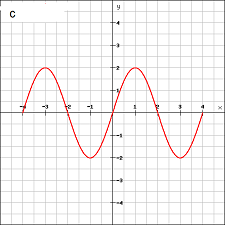 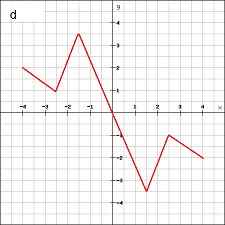 NEANONEANONEANONázev SŠ:SOU Uherský BrodAutor:Mgr. Tomáš RachůnekNázev prezentace (DUMu):Vlastnosti funkcí – pracovní sešitTematická oblast:FunkceRočník:1.Číslo projektu:CZ.1.07/1.5.00/34.0369Datum vzniku:Říjen 2012